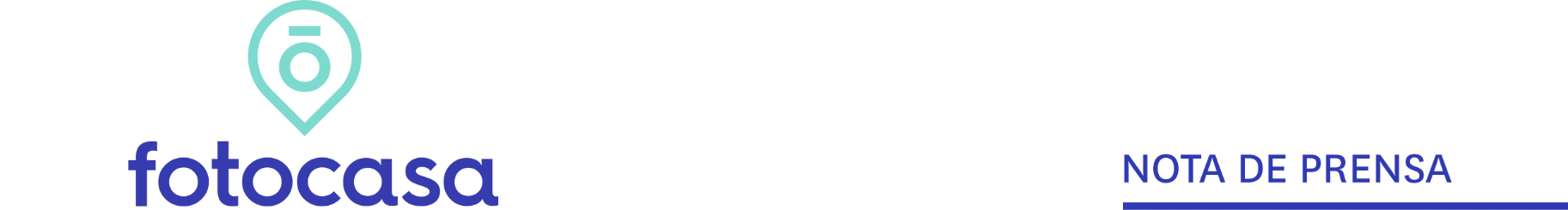 JULIO: PRECIO VIVIENDA EN ALQUILEREl precio del alquiler se modera en España: sube un 3,4% en julio, el menor incremento en diez mesesEs la variación interanual más baja desde septiembre de 2022 cuando el precio interanual creció un 2,2%El precio medio de la vivienda mensual cae un -0,2% en julio y se sitúa en 11,59 €/m2 al mesLas ciudades alicantinas de Orihuela y Benidorm muestran los mayores incrementos interanuales en el precio del alquiler
Madrid, 28 de agosto de 2023En España el precio de la vivienda en alquiler cae un -0,2% en su variación mensual y un 3,4% en su variación interanual, situando su precio en 11,59 €/m2 al mes en julio, según los datos del Índice Inmobiliario Fotocasa. Este incremento interanual (3,4%) supone la más baja de los últimos diez meses, desde que en septiembre de 2022 el precio interanual creciese un 2,2%. Y es que el precio de la vivienda en alquiler ya lleva varios meses mostrando incrementos menos abultados y alejándose de los dos dígitos. Variación mensual e interanual por meses“Se detecta un ligero descenso a nivel nacional en el encarecimiento del precio del alquiler. Sin embargo, el precio del arrendamiento sigue disparado en las comunidades autónomas más tensionadas, y ha vuelto a alcanzar máximos históricos en nueve de ellas, con subidas muy abultadas por encima del 10 y hasta el 30%. En estos momentos la oferta de alquiler residencial disponible es tan reducida que la presión de la demanda empuja el precio al alza haciendo que vuelva a marcar récords de precio. Un volumen muy importante de inmuebles se ha vendido, se han pasado al alquiler turístico o se mantienen vacíos”, explica María Matos, directora de Estudios y portavoz de Fotocasa.Si analizamos los precios del alquiler respecto a los de hace un año, vemos que 16 comunidades incrementan el precio interanual en julio. En cinco comunidades se superan los dos dígitos y en concreto en Baleares sube un 30,1%. Le siguen, Canarias (19,1%), Cantabria (16,6%), Comunitat Valenciana (13,7%), Madrid (10,6%), Andalucía (8,7%), Galicia (8,4%), Cataluña (8,1%), País Vasco (7,6%), Navarra (5,3%), Asturias (4,8%), Castilla y León (4,8%), Extremadura (3,5%), La Rioja (2,7%), Aragón (2,3%) y Región de Murcia (0,7%). Por otro lado, única comunidad que presenta descenso respecto al año anterior es Castilla-La Mancha con -2,9%.  En julio de 2023 nueve comunidades superan los precios máximos del alquiler por metro cuadrado al mes. Las zonas de España con los máximos precios de toda la serie histórica son: Baleares (1.717 €/m2 al mes), Madrid (17,02 €/m2 al mes), Cataluña (15,99 €/m2 al mes), Canarias (12,90 €/m2 al mes), Asturias (8,92 €/m2 al mes), Galicia  (8,56 €/m2 al mes), La Rioja (8,52 €/m2 al mes), Castilla y León (8,38 €/m2 al mes) y Extremadura (6,43 €/m2 al mes).En cuanto al ranking de Comunidades Autónomas (CC.AA.) con el precio de la vivienda más caras para alquilar una vivienda en España, en los primeros lugares se encuentran Baleares y Madrid, con los precios de 17,17 €/m2 al mes y los 17,02 €/m2 al mes, respectivamente. Le siguen, seis comunidades más con precios superiores a los 10,00 €/m2 al mes y son: Cataluña (15,99 €/m2 al mes), País Vasco (14,54 €/m2 al mes), Cantabria (13,04 €/m2 al mes), Canarias (12,90 €/m2 al mes), Comunitat Valenciana (11,37 €/m2 al mes) y Navarra (10,91 €/m2 al mes).CCAA con precio, variación mensual e interanualProvincias de EspañaEn 44 de las provincias se incrementa el precio interanual de la vivienda en alquiler en julio de 2023, exceptuando Albacete, Palencia, Araba – Álava, Huelva y Cuenca. Los incrementos superiores al 10% se dan en 18 provincias, según el Índice Inmobiliario Fotocasa. El orden de las provincias con los incrementos interanuales superior al 10% son: Illes Balears (30,1%), Santa Cruz de Tenerife (19,5%), Las Palmas (19,4%), Tarragona (18,1%), Alicante (17,9%), Zamora (17,3%), Cantabria (16,6%), Segovia (15,6%), Valencia (15,2%) y Guadalajara (13,5%).En cuanto a los precios, 18 provincias superan los 10,00 euros el metro cuadrado al mes. Las tres provincias más caras son Barcelona con 17,45 €/m2 al mes, seguida de Illes Balears con 17,17 €/m2 al mes y Madrid con 17,02 €/m2 al mes.Provincias con precio, variación mensual e interanualCapitales de provinciaEl precio del alquiler interanual sube en 42 de las 47capitales con variación interanual analizadas por Fotocasa. Si vemos con detalle las capitales con variación interanual analizadas, se contabilizan 19 capitales con subidas interanuales de dos dígitos, mientras que en solo diez capitales los incrementos interanuales son inferiores al 5%. En cuanto al precio por metro cuadrado en julio, vemos que 19 ciudades sobrepasan los 10,00 €/m2 al mes y tan solo Ciudad Real tiene el precio de 5,00 €/m2 al mes, en concreto es 5,67 €/m2 al mes.  En 18 de las capitales analizadas por Fotocasa se superan los precios máximos del alquiler por metro cuadrado al mes en julio. Las capitales que han tocado techo en son: Barcelona capital	 (20,66 €/m2 al mes), Madrid capital (18,55 €/m2 al mes), Palma de Mallorca	 (16,29 €/m2 al mes), Valencia capital (13,48 €/m2 al mes), Alicante / Alacant (12,70 €/m2 al mes), Sevilla capital (11,63 €/m2 al mes), Tarragona capital (10,54 €/m2 al mes), Granada capital (9,52 €/m2 al mes), Burgos capital (9,16 €/m2 al mes), Oviedo (9,02 €/m2 al mes), Guadalajara capital (8,90 €/m2 al mes), Logroño (8,55 €/m2 al mes), Valladolid capital (8,25 €/m2 al mes), Córdoba capital (8,18 €/m2 al mes), Badajoz capital (7,44 €/m2 al mes), León capital (7,23 €/m2 al mes), Jaén capital (7,11 €/m2 al mes) y Zamora capital (6,55 €/m2 al mes).MunicipiosEn la mayoría de los municipios analizados el precio de las viviendas en alquiler se ha incrementado respecto al año anterior. La ciudad de Orihuela es la que más incrementos acumula en julio con un 33,4%. Le siguen las ciudades con incrementos superiores al 20% en un año y son: Benidorm (33,1%), El Ejido (31,8%), Burjassot (27,8%), Palma de Mallorca (26,5%), Alicante / Alacant (23,8%), Valencia capital (21,6%) y Alcorcón (20,9%).En cuanto al precio por metro cuadrado en julio, vemos que el 53% de los municipios sobrepasan los 10,00 €/m2 al mes y los diez con mayor precio son: Calvià (21,65 €/m2 al mes), Barcelona capital (20,66 €/m2 al mes), Donostia - San Sebastián (18,98 €/m2 al mes), Esplugues de Llobregat (18,57 €/m2 al mes), Madrid capital (18,55 €/m2 al mes), Castelldefels (18,45 €/m2 al mes), Laredo (18,44 €/m2 al mes), Sitges (18,08 €/m2 al mes), Alboraya (17,76 €/m2 al mes) y Benidorm (17,49 €/m2 al mes). Por otro lado, el municipio el municipio con el precio del alquiler es más económico es Baeza (Jaén) con 4,18 euros por metro cuadrado.Municipios con precio, variación mensual e interanualDistritos de Madrid El precio del alquiler sube en julio en los 18 distritos con variación interanual respecto al año anterior. En 13 de los distritos analizados el precio del alquiler tiene un incremento interanual superior a los 10%. Los tres distritos con mayor incremento son Usera (20,2%), Tetuán (16,2%) y Chamberí (16,1%).En cuanto al precio por metro cuadrado, doce distritos analizados tienen un precio por encima de los 15,00 €/m2 al mes. El distrito más caro para vivir en alquiler es Barrio de Salamanca con 21,90 €/m2 al mes, seguido de Chamberí con 21,51 €/m2 al mes y Centro con 21,03 €/m2 al mes. Distritos con precio, variación mensual e interanualDistritos de Barcelona El precio del alquiler sube en julio en casi todos los distritos respecto al año anterior. En siete de los distritos analizados el precio del alquiler tiene un incremento interanual superior a los 10%. Los tres distritos con mayor incremento son Nou Barris (19,9%), Sarrià - Sant Gervasi (16,8%) y Sant Andreu (15,1%).En cuanto al precio por metro cuadrado, en cinco de los distritos se han superado los 20,00 euros el metro cuadrado al mes: Ciutat Vella con 21,51 €/m2 al mes, Eixample con 21,18 €/m2 al mes, Gràcia con 21,11 €/m2 al mes, Sarrià - Sant Gervasi con 20,92 €/m2 al mes y Sant Martí con 20,42 €/m2 al mes.Distritos con precio, variación mensual e interanualSobre FotocasaPortal inmobiliario que cuenta con inmuebles de segunda mano, promociones de obra nueva y viviendas de alquiler. Cada mes genera un tráfico de 34 millones de visitas (75% a través de dispositivos móviles). Mensualmente elabora el índice inmobiliario Fotocasa, un informe de referencia sobre la evolución del precio medio de la vivienda en España, tanto en venta como en alquiler. Toda nuestra información la puedes encontrar en nuestra Sala de Prensa. Fotocasa pertenece a Adevinta, una empresa 100% especializada en Marketplaces digitales y el único “pure player” del sector a nivel mundial. Más información sobre Fotocasa. Sobre Adevinta SpainAdevinta Spain es una compañía líder en marketplaces digitales y una de las principales empresas del sector tecnológico del país, con más de 18 millones de usuarios al mes en sus plataformas de los sectores inmobiliario (Fotocasa y habitaclia), empleo (InfoJobs), motor (coches.net y motos.net) y compraventa de artículos de segunda mano (Milanuncios).Los negocios de Adevinta han evolucionado del papel al online a lo largo de más de 40 años de trayectoria en España, convirtiéndose en referentes de Internet. La sede de la compañía está en Barcelona y cuenta con una plantilla de 1.200 personas comprometidas con fomentar un cambio positivo en el mundo a través de tecnología innovadora, otorgando una nueva oportunidad a quienes la están buscando y dando a las cosas una segunda vida.Adevinta tiene presencia mundial en 11 países. El conjunto de sus plataformas locales recibe un promedio de 3.000 millones de visitas cada mes. Más información en adevinta.esDepartamento Comunicación FotocasaAnaïs Lópezcomunicacion@fotocasa.es620 66 29 26Llorente y Cuenca    			       	Ramon Torné							                 rtorne@llorenteycuenca.com			638 68 19 85      								Fanny Merinoemerino@llorenteycuenca.com		663 35 69 75 Paula Iglesiaspiglesias@llorenteycuenca.com		662 450 236Comunidad AutónomaJulio 2023(€/m² al mes)Variaciónmensual (%)Variación interanual (%)% respecto a media nacionalBaleares17,17 €0,1%30,1%48,1%Canarias12,90 €0,4%19,1%11,3%Cantabria13,04 €-0,9%16,6%12,5%Comunitat Valenciana11,37 €-1,4%13,7%-1,9%Madrid17,02 €1,9%10,6%46,9%Andalucía9,66 €-1,3%8,7%-16,7%Galicia8,56 €1,1%8,4%-26,1%Cataluña15,99 €0,3%8,1%38,0%País Vasco14,54 €-0,7%7,6%25,5%Navarra10,91 €1,0%5,3%-5,9%Asturias8,92 €3,0%4,8%-23,0%Castilla y León8,38 €0,6%4,8%-27,7%Extremadura6,43 €1,1%3,5%-44,5%La Rioja8,52 €2,7%2,7%-26,5%Aragón9,03 €1,1%2,3%-22,1%Región de Murcia8,57 €-2,5%0,7%-26,1%Castilla-La Mancha6,29 €1,9%-2,9%-45,7%España11,59 €-0,2%3,4%0,0%ProvinciaJulio 2023(€/m² al mes)Variaciónmensual (%)Variación interanual (%)Illes Balears17,17 €0,1%30,1%Santa Cruz de Tenerife12,12 €-1,9%19,5%Las Palmas13,47 €1,8%19,4%Tarragona10,17 €2,2%18,1%Alicante10,59 €-1,9%17,9%Zamora6,44 €5,7%17,3%Cantabria13,04 €-0,9%16,6%Segovia9,94 €-2,1%15,6%Valencia12,29 €-0,4%15,2%Guadalajara8,43 €6,7%13,5%Málaga13,07 €-4,9%13,3%Granada9,27 €1,0%13,2%Teruel6,73 €17,2%10,9%Almería8,82 €-1,7%10,7%Barcelona17,45 €1,0%10,7%Madrid17,02 €1,9%10,6%Burgos8,67 €3,1%10,6%Ourense6,50 €0,8%10,5%A Coruña8,63 €0,3%9,9%Sevilla10,81 €1,1%9,7%Girona12,26 €-0,9%8,5%Gipuzkoa16,67 €-0,4%7,4%Cádiz10,04 €-1,1%7,4%Castellón8,16 €0,1%7,2%Cáceres6,05 €2,2%6,7%Bizkaia13,99 €-2,2%6,4%Córdoba7,73 €-0,1%6,0%Pontevedra9,95 €-0,1%6,0%Toledo7,42 €3,1%5,5%Ávila6,75 €-4,5%5,5%Navarra10,91 €1,0%5,3%Jaén5,97 €-0,8%5,3%Asturias8,92 €3,0%4,8%Lleida7,59 €0,0%4,7%Ciudad Real5,51 €0,2%4,6%León6,73 €0,3%4,0%Salamanca8,91 €0,5%3,5%Huesca8,33 €4,4%3,1%Valladolid8,00 €1,5%3,1%La Rioja8,52 €2,7%2,7%Zaragoza9,37 €-0,2%2,6%Lugo7,05 €1,0%2,6%Badajoz6,64 €0,9%1,7%Murcia8,57 €-2,5%0,7%Albacete6,82 €4,0%-2,3%Palencia6,45 €-2,0%-4,2%Araba - Álava11,25 €-0,8%-6,3%Huelva10,85 €-9,5%-10,3%Cuenca6,68 €-3,2%-10,8%ProvinciaMunicipioJulio 2023
(€/m2 al mes)Variaciónmensual (%)Variación interanual (%)AlicanteOrihuela9,55 €0,2%33,4%AlicanteBenidorm17,49 €4,9%33,1%AlmeríaEl Ejido12,86 €-1,8%31,8%ValenciaBurjassot9,94 €4,7%27,8%Illes BalearsPalma de Mallorca16,29 €0,9%26,5%AlicanteAlicante / Alacant12,70 €1,0%23,8%ValenciaValencia capital13,48 €1,3%21,6%MadridAlcorcón12,53 €0,7%20,9%MadridFuenlabrada11,30 €0,1%19,1%BarcelonaVilanova I la Geltrú14,09 €-9,9%18,4%MálagaMálaga capital13,52 €-3,6%18,3%GuadalajaraGuadalajara capital8,90 €9,7%17,7%MadridLeganés12,15 €-4,3%17,6%SegoviaSegovia capital10,65 €-2,5%17,3%A CoruñaFerrol6,50 €0,3%16,9%AlicanteElche / elx7,79 €4,0%16,8%MálagaRincón de la Victoria11,24 €-5,7%16,6%MadridTorrejón de Ardoz11,91 €3,6%16,2%MadridMóstoles11,89 €1,6%16,0%BarcelonaMataró13,20 €7,0%15,2%TarragonaTortosa7,19 €-1,4%15,0%AlmeríaRoquetas de Mar8,61 €0,3%15,0%Las PalmasLas Palmas de Gran Canaria13,46 €-0,4%14,9%GranadaGranada capital9,52 €1,6%14,6%TarragonaTarragona capital10,54 €1,4%14,3%A CoruñaA Coruña capital10,00 €-0,1%14,2%MadridAranjuez9,36 €-3,2%14,1%CastellónCastellón de la Plana / Castelló de la Plana7,66 €-0,9%13,8%BarcelonaSabadell12,21 €0,7%13,8%MálagaMarbella16,35 €-6,1%13,2%BurgosBurgos capital9,16 €2,8%12,8%MadridAlcalá de Henares11,16 €5,1%12,7%BarcelonaCastelldefels18,45 €-1,1%12,6%Santa Cruz de TenerifeSanta Cruz de Tenerife capital10,99 €-0,5%12,5%JaénJaén capital7,11 €2,7%12,1%BarcelonaBarcelona capital20,66 €0,8%12,1%CádizJerez de la Frontera8,74 €-4,0%12,1%CantabriaLaredo18,44 €-3,9%12,0%MálagaEstepona13,75 €-0,4%12,0%MadridMadrid capital18,55 €1,1%11,9%BarcelonaL'Hospitalet de Llobregat17,25 €0,7%11,9%BarcelonaCornellà de Llobregat16,29 €-3,8%11,8%MálagaVélez-Málaga12,13 €-0,9%11,7%Illes BalearsCalvià21,65 €-3,2%11,4%A CoruñaSantiago de Compostela9,40 €-4,1%11,4%GipuzkoaDonostia - San Sebastián18,98 €-0,5%11,3%MadridParla10,49 €1,5%11,2%MálagaBenalmádena14,57 €-5,3%11,1%MurciaCartagena8,72 €-4,3%11,1%OurenseOurense capital6,51 €-0,2%10,9%MelillaMelilla Capital10,46 €4,0%10,8%AsturiasGijón10,53 €2,6%10,5%ToledoToledo capital8,95 €4,8%10,1%BarcelonaBadalona15,37 €2,2%9,9%AlmeríaAlmería capital8,66 €-5,5%9,9%SevillaSevilla capital11,63 €0,3%9,7%CádizAlgeciras8,03 €0,5%9,5%La RiojaLogroño8,55 €1,9%9,2%CantabriaSantander10,89 €-0,9%9,1%AlicanteEl Campello12,60 €1,9%8,8%GranadaAlmuñécar10,84 €1,6%8,7%CantabriaCastro-Urdiales16,09 €-3,0%8,7%ToledoTalavera de la Reina6,38 €-2,3%8,7%MadridGetafe12,49 €1,9%8,4%AlicanteSan Vicente del Raspeig / Sant Vicent del Raspeig8,48 €-8,2%AlicanteAlcoy / Alcoi5,89 €2,3%8,1%PontevedraVigo9,47 €-0,2%8,0%CórdobaCórdoba capital8,18 €0,7%7,8%TarragonaReus8,70 €5,1%6,9%BarcelonaManresa8,64 €2,5%6,3%BizkaiaBilbao14,47 €-4,2%6,2%CáceresCáceres capital6,51 €0,8%6,0%CórdobaLucena6,33 €5,5%5,9%MálagaFuengirola13,77 €-2,1%5,8%BarcelonaSant Cugat del Vallès16,97 €-0,5%5,8%NavarraPamplona / Iruña11,62 €3,1%5,7%BadajozBadajoz capital7,44 €2,2%5,5%AlicanteTorrevieja10,73 €-3,7%5,5%LeónLeón capital7,23 €1,8%5,4%AsturiasOviedo9,02 €0,4%5,3%MadridPozuelo de Alarcón15,83 €1,6%5,1%LleidaLleida capital7,87 €-0,9%5,1%MálagaRonda6,11 €7,8%5,0%ÁvilaÁvila capital6,98 €-1,4%5,0%BarcelonaGranollers11,77 €2,1%4,9%BadajozMérida6,08 €-3,6%4,5%LugoLugo capital6,64 €0,5%4,2%Ciudad RealCiudad Real capital5,67 €0,4%4,2%ZaragozaZaragoza capital9,75 €0,6%4,1%SalamancaSalamanca capital9,06 €0,3%3,8%BarcelonaCerdanyola del Vallès11,51 €2,3%3,6%GironaGirona capital11,73 €-2,3%3,1%MadridLas Rozas de Madrid14,09 €0,2%2,8%BarcelonaVic9,14 €-2,8%2,7%ValladolidValladolid capital8,25 €1,4%2,4%AlbaceteAlbacete capital7,47 €4,2%2,2%BarcelonaTerrassa11,14 €1,1%2,1%HuelvaHuelva capital8,16 €-1,3%2,0%MurciaLa Manga del Mar Menor14,88 €2,9%0,9%HuescaHuesca capital8,28 €2,2%0,6%BarcelonaSitges18,08 €1,8%0,4%ValenciaGandía10,92 €-2,9%0,3%MurciaMurcia capital8,36 €-0,9%0,2%CádizEl Puerto de Santa María10,04 €2,0%-0,2%BarcelonaRubí11,96 €0,8%-1,1%Ciudad RealPuertollano4,90 €-1,4%-2,0%CádizCádiz capital11,51 €-5,3%-2,7%BizkaiaGetxo13,42 €-1,3%-2,9%AlmeríaVera9,69 €-5,6%-3,2%PalenciaPalencia capital6,71 €-3,5%-3,3%PontevedraPontevedra capital7,68 €-2,7%-3,8%Araba - ÁlavaVitoria - Gasteiz11,54 €-1,8%-5,6%JaénLinares5,32 €-3,3%-7,8%CuencaCuenca capital7,24 €-6,3%-8,7%MurciaÁguilas10,14 €-15,5%-9,5%AlicanteSanta Pola14,48 €5,4%-13,0%BarcelonaEsplugues de Llobregat18,57 €--ValenciaAlboraya17,76 €--MálagaMijas14,12 €-8,7%-HuelvaPunta Umbría14,06 €-10,5%-AlicanteCalpe / Calp13,42 €--CádizChipiona13,10 €-2,6%-AlicanteDénia13,09 €--CádizRota12,90 €-8,3%-GranadaMotril10,60 €-1,6%-CádizSanlúcar de Barrameda10,09 €-5,3%-BarcelonaVilafranca del Penedès9,93 €--ValenciaPaterna9,22 €-4,2%-BurgosAranda de Duero8,37 €10,1%-ValenciaSagunto / Sagunt8,34 €-3,8%-CádizChiclana de la Frontera8,23 €--PontevedraVilagarcía de Arousa7,02 €--ZamoraZamora capital6,55 €4,6%-AlicanteElda6,17 €--CáceresPlasencia5,83 €--ValenciaOntinyent5,53 €--JaénÚbeda5,44 €--BadajozDon Benito5,05 €-3,1%-JaénBaeza4,18 €-0,9%-MunicipioJulio 2023
(€/m2 al mes)Variaciónmensual (%)Variación interanual (%)Usera15,36 €2,6%20,2%Tetuán18,82 €0,7%16,2%Chamberí21,51 €4,3%16,1%Fuencarral - El Pardo15,09 €3,8%14,3%Moncloa - Aravaca18,75 €1,8%14,3%Retiro19,35 €2,7%13,9%Puente de Vallecas14,69 €0,0%13,5%San Blas14,19 €0,7%13,2%Ciudad Lineal15,61 €2,6%11,7%Hortaleza15,50 €0,6%11,4%Latina14,57 €-1,9%11,3%Barrio de Salamanca21,90 €2,1%11,1%Villaverde13,57 €1,2%10,1%Centro21,03 €-1,6%9,4%Chamartín18,51 €2,2%9,1%Arganzuela17,59 €3,0%8,8%Villa de Vallecas13,52 €2,5%8,3%Carabanchel13,72 €-6,9%6,9%MunicipioJulio 2023
(€/m2 al mesVariaciónmensual (%)Variación interanual (%)Nou Barris       16,39 € 6,1%19,9%Sarrià - Sant Gervasi       20,92 € 2,6%16,8%Sant Andreu       16,26 € 0,0%15,1%Horta - Guinardó       17,08 € 0,5%10,9%Eixample       21,18 € 0,0%10,7%Les Corts       19,79 € 0,8%10,4%Gràcia       21,11 € 2,8%10,1%Sant Martí       20,42 € -0,9%9,5%Sants - Montjuïc       19,72 € 1,5%8,1%Ciutat Vella       21,51 € -1,9%3,7%